Promocje na Lenovo K5Promocje na nowe telefony stają się coraz bardziej atrakcyjne. Szczególną uwagę przyciąga propozycja Lenovo znana jako k5.Promocje na Lenovo K5 coraz częściej i coraz skuteczniej zachęcają do zakupienia tego telefonu. Cały efekt nasila się także w wyniku wyjątkowo atrakcyjnego stosunku jakości i wydajności do finalnej ceny. Osoby korzystające jednocześnie z dwóch kart SIM na pewno skorzystają z opcji Dual Sim, dzięki której nie jest żadnym problem, aby w jednej chwili korzystać z dwóch modułów.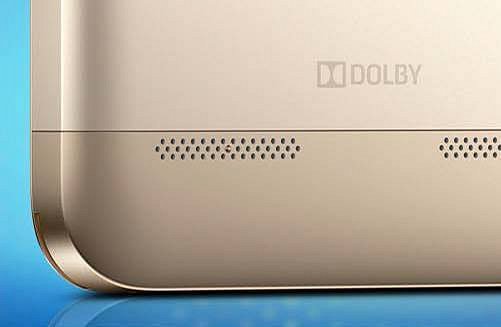 Promocje na Lenovo k5, dlaczego warto z nich korzystać?Jednym z charakterystycznych punktów dla promocji na Lenovo k5 jest bez wątpienia poziom wydajności, jaki prezentuje ten model. Zawdzięcza to wbudowanemu procesorowi korzystającemu z 8 rdzeni zoptymalizowanych pod kątem wielowątkowości.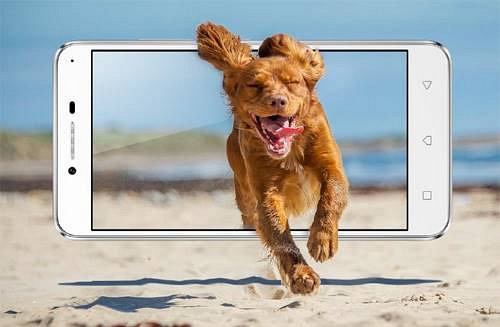 Jakie części są w tym modelu?Wspomniany już wcześniej procesor to jednostka znana jako Qualcomm Snapdragon 415 o taktowaniu zegara na poziomie 1,4GHz. Korzystając z tego telefonu możecie być pewni, że nie braknie Wam pamięci - wbudowany Ram to 2GB. Co istotne, pomimo dużej wydajności nie spotkacie się z problemem krótkiego czasu pracy na baterii - pojemność wbudowanego akumulatora wynosi 2450 mAh, co jest dużym zapasem.promocje lenovo k5